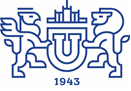 
06.09.2019Грант 09.09.  Конкурс PAVE Student Design CompetitionBANK OF AMERICAДедлайн: 7 ноября 2019Грант: USD 8,000Когда: каждый годКонкурс PAVE Student Design Competition предлагает получить реальный опыт студентам колледжа, заинтересованных в карьерном росте в индустрии дизайна. Студентам, занимающимся планированием розничной торговли, визуальным мерчендайзингом, дизайном интерьера и брендированием, предлагается принять участие в создании динамичного пространства для Банка Америки. Учащиеся, участвующие в данном конкурсе, продемонстрируют волю к инновациям, редизайну и обновлению реальной торговой площади.Призы:Первое место – 8 000 долларов США;Второе место – 5500 долларов США;Третье место – 3000 долларов США;Поощрительный приз – 1000 долларов США.Требования к кандидатам:Этот ежегодный международный конкурс открыт только для студентов вузов, участвующих в программах планирования, дизайна, визуального мерчендайзинга и брендинга.Более подробная информация на сайтеМинистерство науки и высшего образования российской федерацииюжно-уральский государственный УНИВЕРСИТЕТУПРАВЛЕНИЕ МЕЖДУНАРОДНОГО СОТРУДНИЧЕСТВА